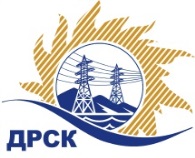 Акционерное Общество«Дальневосточная распределительная сетевая  компания»Протокол заседания Закупочной комиссии по вскрытию поступивших конвертовг. БлаговещенскСПОСОБ И ПРЕДМЕТ ЗАКУПКИ: Открытый электронный запрос предложений: «Установка системы контроля управления доступом».Плановая стоимость закупки: 1 107 603.00  руб. без учета НДС. Закупка 2529 раздел 2.2.1. ГКПЗ 2017 г.ПРИСУТСТВОВАЛИ: члены постоянно действующей Закупочной комиссии АО «ДРСК» 1 уровняИНФОРМАЦИЯ О РЕЗУЛЬТАТАХ ВСКРЫТИЯ КОНВЕРТОВ:В адрес Организатора закупки поступило 2 (две) заявки на участие в закупке, конверты с которыми были размещены в электронном виде на сайте Единой электронной торговой площадки (АО «ЕЭТП»), по адресу в сети «Интернет»: https://rushydro.roseltorg.ru.Вскрытие конвертов было осуществлено в электронном сейфе организатора закупки на сайте Единой электронной торговой площадки автоматически.Дата и время начала процедуры вскрытия конвертов с заявками участников: 05:00 (время московское)  08.11.2017 г.Место проведения процедуры вскрытия конвертов с заявками участников: Единая электронная торговая площадка.В конвертах обнаружены заявки следующих участников закупки:Решили:Утвердить протокол заседания закупочной комиссии по вскрытию конвертов, по открытому запросу предложений.Секретарь Закупочной комиссии 1  уровня АО «ДРСК»	Челышева Т.В.исп. Игнатова Т.А.Тел. 397307№ 677/УТПиР -В08.11.2017№Наименование участника и его адресПредмет заявки на участие в закупке1Общество с ограниченной ответственностью Частное охранное предприятие "ФЛАГМАН" 
ИНН/КПП 1402047709/140201001 
ОГРН 1081402000085Цена без НДС: 1100000.00 руб.(НДС не применяется)2Общество с ограниченной ответственностью "Активные Коммуникации" 
ИНН/КПП 1402015471/140201001 
ОГРН 1111402000511Цена без НДС: 1105000.00 руб.(НДС не применяется)